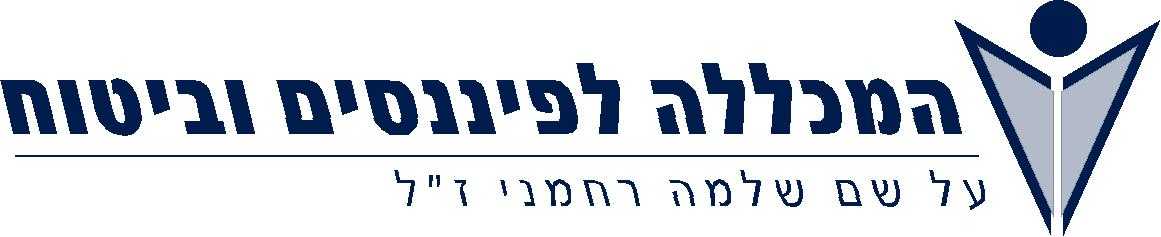 תל-אביבקורס מנהלי תיק לקוחותבביטוח פנסיונינא לשים לב:  כל שיעורי הקורס ייערכו בימי ג' ו-ו' למעט הבחינה האחרונה (01.06.2016) אשר תתקיים ביום ד'ייתכנו שינויים נוספים במהלך הקורס.שיעורתאריךמקצועשעותהמרצהתוכן119.01.2016 יום ג'יסודותהביטוח16:30-18:45 19:00-20:30אורי גבעסיכון וביטוח, היסטוריה של הביטוח, מושגי יסוד, חוק חוזה ביטוח, רגולציה בביטוח, עסקת ביטוח כהתקשרות חוזית חובת הגילוי, זיקת ביטוח, שיפוי תחלוף, ביטוח כפל.ביטוח- מעורב, גמלא.222.01.2016 יום ו'תכניות ביטוח09:00-11:15 11:30-13:00אורי גבעפוליסות עדיף לדורותיהם(1983-2003), מבנה, גמישות, שיטות הצמדה.ביטוחים למקרה מוות:ריסק (1,5), רמה ,הכנסה למשפחה, כיסויים נוספים: מוות מתאונה, נכות מתאונה.ביטוח אובדן כושר עבודה, (מלא/חלקי/ הגדרת עיסוק, תק' המתנה, סף פיצוי(פרנצי'זה).326.01.2016 יום ג'תכניות ביטוח16:30-18:45 19:00-20:30אורי גבעהחיתום הרפואי- הצהרת הבריאות,מסמכים רפואיים, תנאי החיתום.החיתום המקצועי.פוליסות 2004.פוליסות 2008.שיעורתאריךמקצועשעותהמרצהתוכן429.01.2016 יום ו'סדנת תרגול בכיתת מחשב09:00-11:15 11:30-13:00עופרכהןהדרך בבניית פוליסה ביטוח, ביטוח יסודי וכיסויים נוספים, הכירות ראשונית עם סימולאטורים של חברות הביטוח, (התבוננות בסימולטורים של מספר חברות).פוליסה משתתפת ברווחים- עקרונות, הצמדת הפרמיה והסיכונים, מבנה ההשקעה, תשואת האיזון, תוספת בונוס/מלוס בפוליסות קלאסיות502.02.2016 יום ג'סדנת תרגול בכיתת מחשב17:30-20:30נציגחברתאלמגורתכנת אלמגור – הכירות הסימולטור המרכז מספר חברות ביטוח, תרגול605.02.2016 יום ו'שיעורתרגול09:00-11:15 11:30-13:00אורי גבעתרגול וחזרה למבחן.712.02.2016 יום ו'מבחן מספר 1 – תכניות ביטוח – קלאסיות, גמלא, עדיף, משתתפות ברווחים, פוליסות 2004, 2007.מבחן מספר 1 – תכניות ביטוח – קלאסיות, גמלא, עדיף, משתתפות ברווחים, פוליסות 2004, 2007.מבחן מספר 1 – תכניות ביטוח – קלאסיות, גמלא, עדיף, משתתפות ברווחים, פוליסות 2004, 2007.מבחן מספר 1 – תכניות ביטוח – קלאסיות, גמלא, עדיף, משתתפות ברווחים, פוליסות 2004, 2007.816.02.2016 יום ג'ביטוח מנהליםמבנה התכנית16:30-18:45 19:00-20:30אורי גבעביטוח מנהלים : מבנה הפקדות.פנסיית חובה: מבנה הפקדות.חלוקה בין פיצויים ותגמולים, מגבלת הסיכונים בתוך ההפקדות, הגדלת שכר, הפקדות חד פעמיות, הפקדה להשלמת חוב וותק פיצויים.חישוב קצבה – צבירה ומקדם המרה.919.02.2016 יום ו'ביטוח מנהלים הוראות שונות09:00-11:15 11:30-13:00עופרכהןטיפול בטופס 161- טפסים תקנות/ העברת בעלות אוטומטית/ זכאות ללא תנאי.הכנת מיידעים לפגישה עם לקוח חדש וקיים. הגילוי הנאות, החלפת פוליסה, מסמך השוואה, מסמך הנמקה.1023.02.2016 יום ג'סדנת תרגול בכיתת מחשב17:30-20:30נציג בית תוכנה עתידהצגת תוכנת ניהול תיק – עתיד. הקמת לקוח, יצירת כרטיס לקוח, בניית דו"חות למעסיק: גביה. תיוק מסמכים-מערכת הסריקה, ניהול מעקב משימות1126.02.2016 יום ו'מיסוי09:00-11:15 11:30-13:00אורי גבעעקרונות המיסוי – מונחים כלליים.מיסוי בהפקדה: סעיף 45, סעיף 47, סעיף 47 ב' 2.בפוליסות הון, קצבה.תיקון 3, פוליסה משלמת לקצבה , לא משלמת לקצבה.מיסוי בהפקדה – המשך, תיקון 153  עמית מוטב, עמית לא מוטב, שיעורתאריךמקצועשעותהמרצהתוכן1201.03.2016 יום ג'תרגולמיסוי16:30-18:45 19:00-20:30אורי גבעבעלי שליטה – לפני ואחרי תיקון 190, תגמולים לעצמאים.תרגול : סימולציות תכנוני מס.1304.03.2016 יום ו'חקיקה/תקנות09:00-11:15 11:30-13:00עופר כהןחוק פיצויי פיטורין, נספח 14, העברת בעלות אוטומטית, זכאות ללא תנאי. הסבר: גילוי נאות, מסמך הנמקה, מוטבים, שאלון החלפה, מסמך השוואה. תרגול: הפקת סט הצעה מלא, הכנת המחשה, בניית הנמקה, בניית גילוי נאות.1408.03.2016 יום ג'חזרה למבחן16:30-18:45 19:00-20:30אורי גבעהמשך תרגול : סימולציות תכנוני מס וחזרה למבחן.1515.03.2016 יום ג'מבחן מספר 2 – מיסוי, חוק פיצויי פיטורין, טופס 161.מבחן מספר 2 – מיסוי, חוק פיצויי פיטורין, טופס 161.מבחן מספר 2 – מיסוי, חוק פיצויי פיטורין, טופס 161.מבחן מספר 2 – מיסוי, חוק פיצויי פיטורין, טופס 161.1618.03.2016 יום ו'ביטוחי בריאות09:00-11:15 11:30-13:00עופר כהן. הרקע והצורך, חוק בריאות ממלכתי, שב"ן, סוגי פוליסות בריאות, שיפוי ופיצוי, חוזרי מפקח- הסבר, פוליסת מחלות קשות.1722.03.2016 יום ג'ביטוח סיעודי 16:30-18:45 19:00-20:30עופר כהןחשיבות וצורך ביטוח סיעוד.תכניות ביטוח סיעוד בישראל, ביטוח לאומי, קופ"ח, חברות ביטוח. סוגי פוליסות סיעוד פרטיות. בניית פוליסות בריאות וסיעוד – המבנה המודולארי/ תרגול בניית פוליסות סיעוד , המחשה באמצעות סימולטור.1829.03.2016 יום ג'קרנות פנסיה16:30-18:45 19:00-20:30אורי גבעראשית הפנסיה בישראל.קרנות וותיקות (קרן זכויות).המשבר בקרנות הפנסיה הוותיקות.גרעון אקטוארי- גרעון ידוע מראש1901.04.2016 יום ו'קרנות פנסיה09:00-11:15 11:30-13:00אורי גבעהסיבות לגירעון, הפתרונות לגירעון – רפורמת 2003.פנסיה תקציבית. קרן זכויות ומעבר לקרן צוברת. הסדר 1995.מושגי יסוד בקרנות הפנסיה2005.04.2016 יום ג'קרנות פנסיה16:30-18:45 19:00-20:30אורי גבעסוגי קרנות פנסיה: יסוד, מקיפה, כללית/משלימה, "חובה".הכנה למבחן מספר 42108.04.2016יום ו' סדנת תרגול בניית הצעות לביטוח בריאות בכיתת מחשב09:00-11:15 11:30-13:00עופר כהןתרגול בניית הצעות שונות לביטוח בריאות על גבי סימולטורים של חברות ביטוח שונות.תרגול 3 סימולטורים שונים2212.04.2016 יום ג'מבחן מספר 3 – ביטוחי בריאות ,סיעוד, קרנות פנסיה.מבחן מספר 3 – ביטוחי בריאות ,סיעוד, קרנות פנסיה.מבחן מספר 3 – ביטוחי בריאות ,סיעוד, קרנות פנסיה.מבחן מספר 3 – ביטוחי בריאות ,סיעוד, קרנות פנסיה.2315.04.2016 יום ו'שוק ההון גמלקרנותהשתלמות.09:00-11:15 11:30-13:00אורי גבעשוק ההון – רקע כללי.קופות גמל.קרנות השתלמות.שיעורתאריךמקצועשעותהמרצהתוכן2419.04.2016 יום ג'ניהול משרד הסוכן16:30-18:45 19:00-20:30חנה שילהניהול זמן, שיחות טלפוניות, מכירה, התמודדות הלחץ.2503.05.2016 יום ג'ביטוחים עסקייםביטוח לאומי.16:30-18:45 19:00-20:30עופר כהןריזיקו קולקטיבי, חוזרי המפקח, ביטוח אנשי מפתח, ביטוח שותפים, כיסוי ביטוח למקרה תאונה, תכניות חבילה, הביטוח הלאומי, הלוואות ושעבודים.2606.05.2016 יום ו'קרן פנסיה מנהלים09:00-11:15 11:30-13:00אורי גבעהשוואה בין הקופות -  קרנות פנסיה – מנהלים – גמל.שילובים : קרנות פנסיה ומנהלים.2717.05.2016 יום ג'סדנת תרגול16:30-18:45 19:00-20:30עופר כהןסדנת קריאת מיידעים – הדו"חות המופקים ע"י חברות הביטוח, כרטיס לקוח, נתוני מעסיק, אישורי מס, דו"חות גביה, הלוואות, תרגול שיחה עם מבקש שרות.2820.05.2016 יום ו'תביעות.09:00-11:15 11:30-13:00עופר כהןטיפול בתביעות בביטוח חיים, גמר תקופת הביטוח, מקרה מוות.2924.05.2016 יום ג'ביטוחים עסקייםביטוח לאומי.16:30-18:45 19:00-20:30אורי גבעחזרה למבחן מסכם30.27.05.2016יום ו'סדנא בכיתת מחשב09:00-11:15 11:30-13:00עופר כהןתרגול שילובים פנסיונים, חזרה למבחן מסכם.3101.06.2016 יום ד'מבחן מסכם. מבחן מספר 4מבחן מסכם. מבחן מספר 4מבחן מסכם. מבחן מספר 4מבחן מסכם. מבחן מספר 4